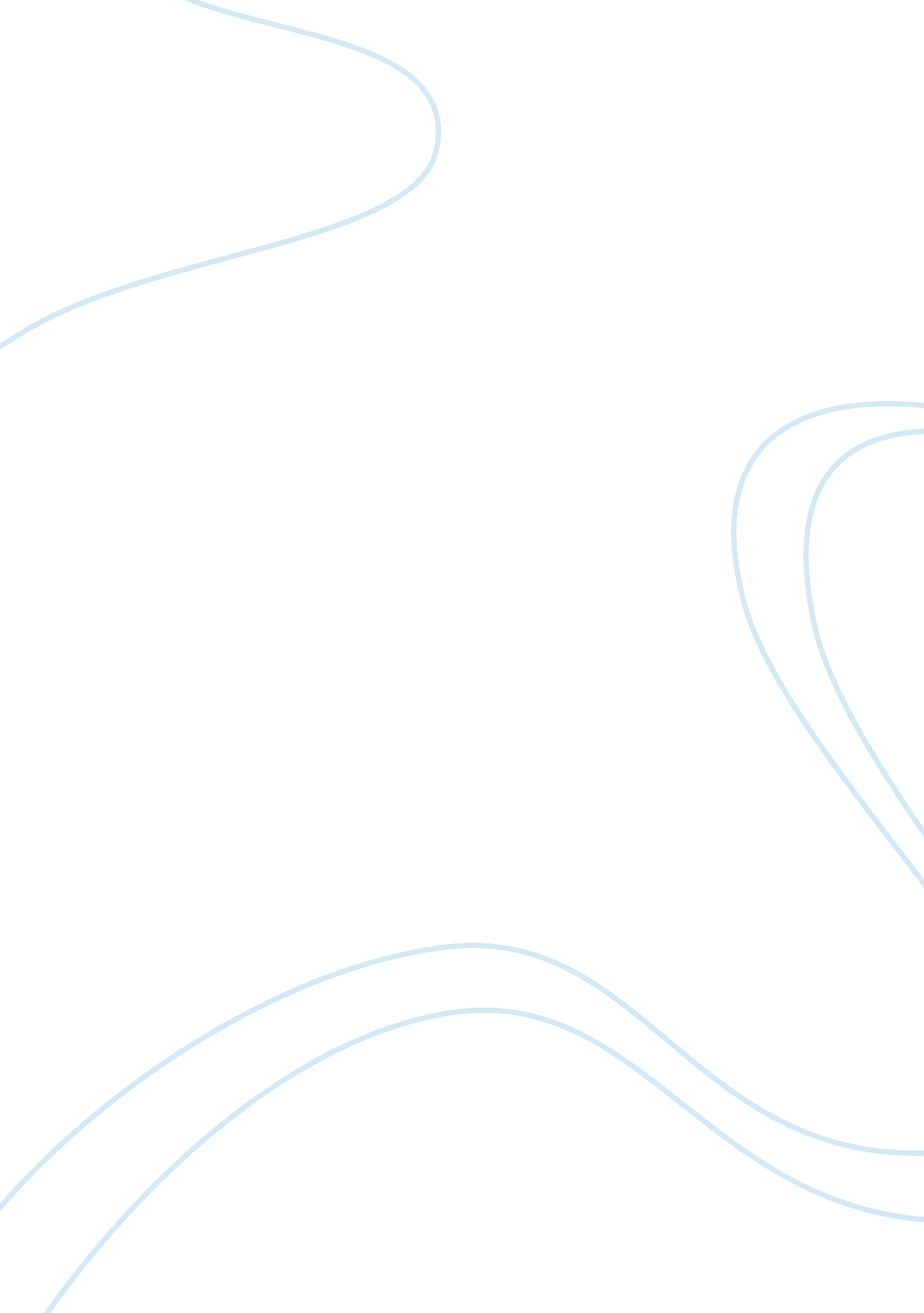 Field observation of middle schoolSociety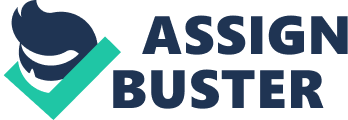 Field observations of Middle School The favoritism, all once we have heard about the favoritism, but what exactly is? favoritism is defined as the inclination to favor more to some people than to others without assessing their merit or what is right. This is one of the most controversial topics in the institutes, elementary schools, universities, jobs even in the samefamily. There are several reasons why the favoritism is given, one is for themoney, almost always see them as people with a good economic status can do what they want, from government up to schools, another reason may be the physical, that almost always occurs in women, among other things. In any of these cases can be harmful both to which is favored for which it is not, since helping one person, we do that does not strive for what they want and create for all are perfect, otherwise, low self esteem and it is to convince the person that it is useless. In the case of the school, I think we have all noticed or suspected that there is some kind of favoritism of some teachers towards students, Millersteacheraren’t the exception in this case; never criticizing them, say that everything they do is good, or simply do nothing and still passed with very good rating. In these cases the damage affects the student who is favored since their performance is not brought to a limit or a high level of effort to gather the requirements of pass in already is a matter or more. Leading the favored student to create an atmosphere of comfort to her around and so accustomed to not avail themselves of their merits to get something in daily life. On the contrary, the student who is not favored, as I mentioned before, tends to have low self-esteem and even strives to be better. In my fifth time tutoring at Miller, I notice a little unusual, that many teachers probably doesn’t pay attention or they do it without realizing they are doing it, which was having one of the girls as her favorite student, she was pay more attention to this student, she was trying to talk to her more softly, and this student was as we can call it the right hand of the teacher. I am not opposed students being more helpful, but the problem is when students are being more control and yelled at any situation. The favoritism is evident in this situation. Today there was another incident at school, when we arrived at Miller, there was a teacher with male student, the teacher was furious and was demanding to call the police, and we were there for part of this whole situation waiting our turn to sing in. The teacher was screaming and angry at this student because the teacher forgot her bag in the classroom. When she returned to her classroom, she said there was missing her credit card, driver license, and social secure number card, I know some of these documents are very important for any individual, but when the teacher returned to class there was only a single students in classroom, and because he is male and most likely easy to get in trouble was blame for this indecent. I am not saying that this student was innocent, why blame only the last male student that was in class? Why not the whole classroom? Is it because maybe the teacher thinks that a girl student was incapable of stealing those important documents from her teacher; or is it easier to presume that it was a male student who stole those documents from her. I left the office before the whole indecent was fixed, I am not even shore if the teacher brought all of those documents she was saying was stolen from her gab, because when an instructor has to teach more than 30 students a day plus they have to do parenting at home as well, theresponsibilitybecomes greater because of these a person do make mistakes as well, like forgetting those documents at home. 